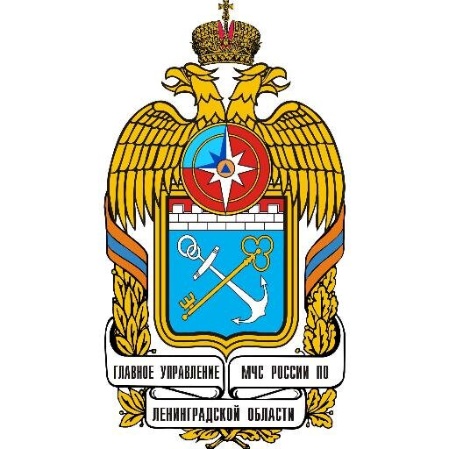 ДЕЙСТВИЯ НАСЕЛЕНИЯ ПРИ ЧРЕЗВЫЧАЙНЫХ СИТУАЦИЯХДЕЙСТВИЯ НАСЕЛЕНИЯ ПРИ ЧРЕЗВЫЧАЙНЫХ СИТУАЦИЯХДЕЙСТВИЯ НАСЕЛЕНИЯ ПРИ ЧРЕЗВЫЧАЙНЫХ СИТУАЦИЯХОНД и ПР Всеволожского района информирует о действиях населения при ЧРЕЗВЫЧАЙНЫХ СИТУАЦИЯХОНД и ПР Всеволожского района информирует о действиях населения при ЧРЕЗВЫЧАЙНЫХ СИТУАЦИЯХОНД и ПР Всеволожского района информирует о действиях населения при ЧРЕЗВЫЧАЙНЫХ СИТУАЦИЯХКУДА ЗВОНИТЬ В ЧРЕЗВЫЧАЙНЫХ СИТУАЦИЯХКУДА ЗВОНИТЬ В ЧРЕЗВЫЧАЙНЫХ СИТУАЦИЯХКУДА ЗВОНИТЬ В ЧРЕЗВЫЧАЙНЫХ СИТУАЦИЯХКУДА ЗВОНИТЬ В ЧРЕЗВЫЧАЙНЫХ СИТУАЦИЯХЕДИНАЯ СЛУЖБА СПАСЕНИЯ МЧС РОССИИ- 01/101ЕДИНАЯ СЛУЖБА СПАСЕНИЯ МЧС РОССИИ- 01/101ЕДИНАЯ СЛУЖБА СПАСЕНИЯ МЧС РОССИИ- 01/101ЕДИНАЯ СЛУЖБА СПАСЕНИЯ МЧС РОССИИ- 01/101С городского/сотового телефона:Пожарная служба-01/101Полиция-02/102Скороя-03/103Газовая служба-04/104С городского/сотового телефона:Пожарная служба-01/101Полиция-02/102Скороя-03/103Газовая служба-04/104- Телефон ЕДДС администрации МО "Всеволожский муниципальный район" Лен. области: 8(813)70 25-488- 93 Пожарная часть ОГПС Всеволожского района Лен. области – 8(813-70)23-171- ФКУ «ЦУКС ГУ МЧС России по Ленинградской области» - телефон оперативной дежурной группы: 8(812)640-21-60- Телефон ЕДДС администрации МО "Всеволожский муниципальный район" Лен. области: 8(813)70 25-488- 93 Пожарная часть ОГПС Всеволожского района Лен. области – 8(813-70)23-171- ФКУ «ЦУКС ГУ МЧС России по Ленинградской области» - телефон оперативной дежурной группы: 8(812)640-21-60ПОРЯДОК ДЕЙСТВИЙ по сигналам оповещения ГОПОРЯДОК ДЕЙСТВИЙ по сигналам оповещения ГОПОРЯДОК ДЕЙСТВИЙ по сигналам оповещения ГОПОРЯДОК ДЕЙСТВИЙ по сигналам оповещения ГО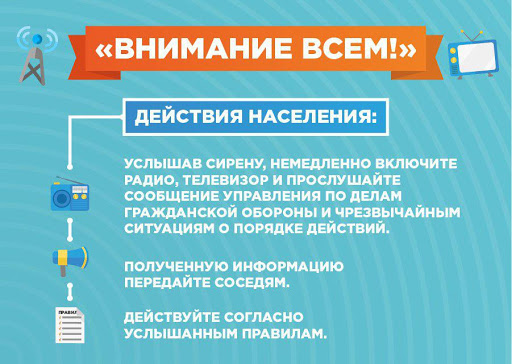 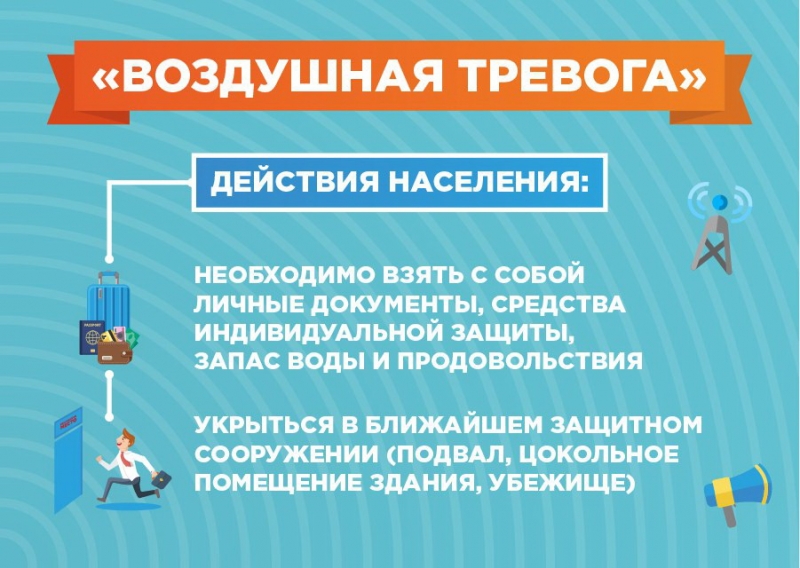 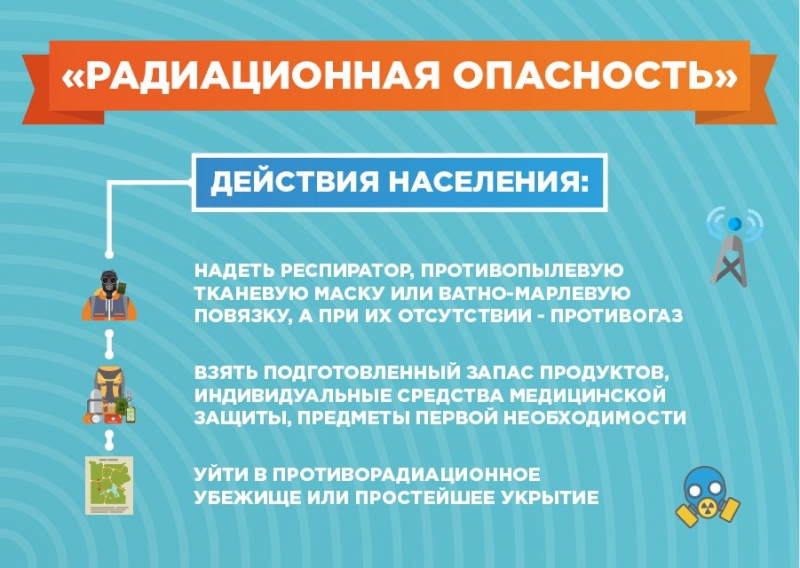 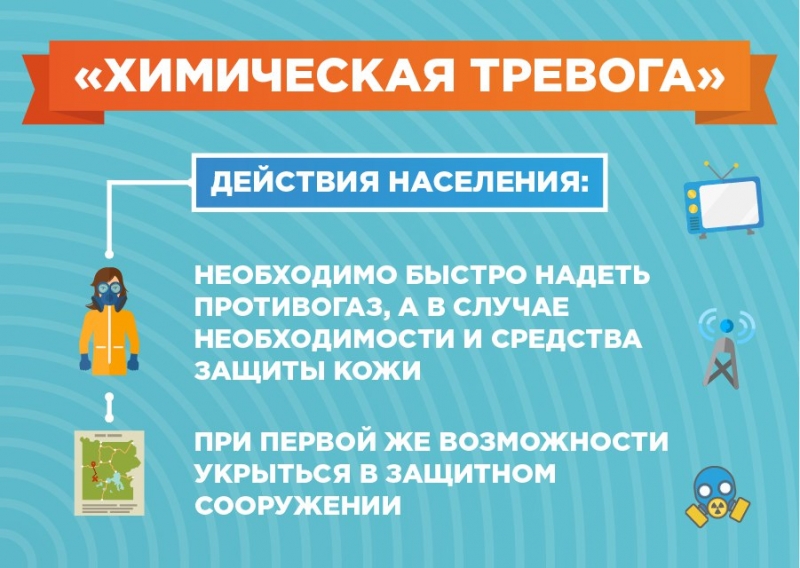 ЗНАЙ, УМЕЙ, БУДЬ ГОТОВ!ЗНАЙ, УМЕЙ, БУДЬ ГОТОВ!ЗНАЙ, УМЕЙ, БУДЬ ГОТОВ!ЗНАЙ, УМЕЙ, БУДЬ ГОТОВ!